ŠPORT 5. razred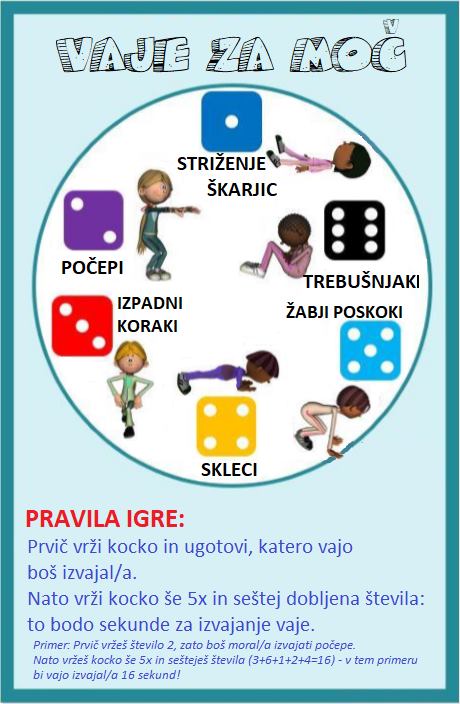 naslov naloganačin delaoddaja/preverjanjepomoč učencemOGREVANJE S PLESOMZa ogrevanje poizkusite igro JUST DANCE. JUST DANCE  je plesna igrica kjer ponavljate gibe, ki jih vidite na računalniku in se tako naučite novega plesa. Da odprete posamezni ples držite tipko ctrl in kliknite na modro obarvano besedilo.JUST DANCE 1 JUST DANCE 2JUST DANCE 3JUST DANCE 4JUST DANCE 5boris.pusnik1@guest.arnes.sitomaz.smonkar1@guest.arnes.siVADBA MOČIPotrebuješ kocko, spodaj pa imaš navodila. Vaje za moč lahko večkrat na dan izvajaš in se zraven zabavaš. K vadbi povabi ostale družinske člane.Za dodatna pojasnila na voljo od ponedeljka do petka med 10:00-12:00 in 14:00-16:00ROKOMETPoglejte si strel na gol:https://www.youtube.com/watch?v=YqlOCwE7IGM&t=3sStrel na gol lahko izvajaš doma z imitacijo strela. Kdo od družinskih članov te lahko posname in primerjaš tvojo izvedbo z izvedbo na posnetku.https://eucbeniki.sio.si/sport/index.htmlGIMNASTIČNE VAJENaredite vaje iz spodnje povezave: GIMNASTIČNE VAJE https://www.youtube.com/watch?v=3_oIssULEk0Izmislite si nekaj svojih vaj za ogrevanje. Pokazali jih boste v šoli.https://eucbeniki.sio.si/sport/index.html